(2023-2024 SEZONU İÇİN GEÇERLİDİR )                EK :1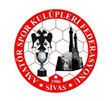                                VİZE BELGESİ                      SİVAS ASKF BAŞKANLIĞINAKulüp İsmi:                      ……………………………………….TFF Tescil Kodu:              ………………………………………İli-İlçe:                               ………………………………………Renk:                                 ……………………………………..Adres:                              ………………………………………E-Mail:                              ………………………………………                                                                                 ………………..Kulüp Başkanlığı                                                           Tarih-Mühür-İmza                                        VİZE-REFERANS BELGESİ                        TÜRKİYE FUTBOL FEDERASYONU                               KAYSERİ   BÖLGE MÜDÜRLÜĞÜNE             Yukarıda ismi yazılı spor kulübümüz 2023-2024 sezonu için vize - referans işlemlerini tamamlamıştır.                                                                                            SİVAS   ASKF Başkanlığı                                                                                  Tarih-Mühür-İmzaEK: Vize-Referans (Lige katılma) Banka dekontu.